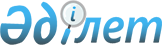 "Қазақстан Республикасының Үкіметі мен Тәжікстан Республикасының Үкіметі арасындағы өтеусіз әскери-техникалық көмек көрсету туралы келісімді ратификациялау туралы" Қазақстан Республикасы Заңының жобасы туралыҚазақстан Республикасының Үкіметінің 2013 жылғы 16 қыркүйектегі № 961 қаулысы      Қазақстан Республикасының Үкіметі ҚАУЛЫ ЕТЕДІ:

      «Қазақстан Республикасының Үкіметі мен Тәжікстан Республикасының Үкіметі арасындағы өтеусіз әскери-техникалық көмек көрсету туралы келісімді ратификациялау туралы» Қазақстан Республикасы Заңының жобасы Қазақстан Республикасының Парламенті Мәжілісінің қарауына енгізілсін.      Қазақстан Республикасының

      Премьер-Министрі                             С.АхметовЖоба ҚАЗАҚСТАН РЕСПУБЛИКАСЫНЫҢ ЗАҢЫ Қазақстан Республикасының Үкіметі мен Тәжікстан Республикасының Үкіметі арасындағы өтеусіз әскери-техникалық көмек көрсету туралы келісімді ратификациялау туралы      2013 жылғы 15 сәуірде Душанбеде жасалған Қазақстан Республикасының Үкіметі мен Тәжікстан Республикасының Үкіметі арасындағы өтеусіз әскери-техникалық көмек көрсету туралы келісім ратификациялансын.      Қазақстан Республикасының

      Президенті      РҚАО-ның ескертпесі!

      Келісімнің мәтіні қаулыға қоса берілмеген.
					© 2012. Қазақстан Республикасы Әділет министрлігінің «Қазақстан Республикасының Заңнама және құқықтық ақпарат институты» ШЖҚ РМК
				